Functional Skills EnglishEntry Level 2 Work Booklet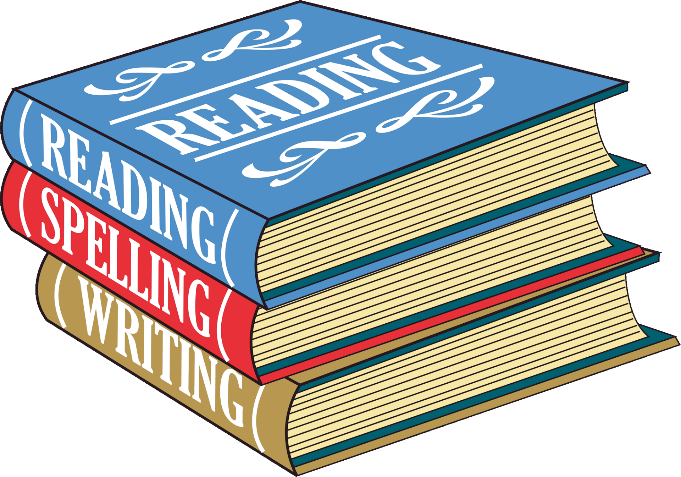 Topic 1Using Capital Letters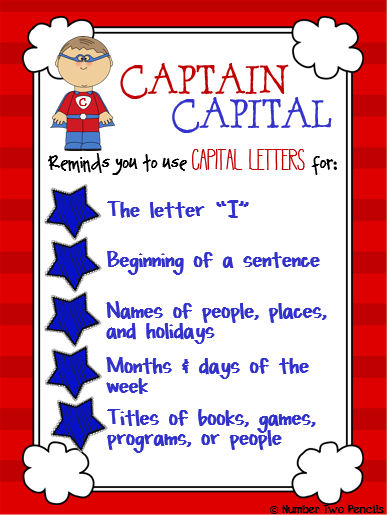 Recognise that proper nouns always have a capital letter. Proper nouns are names of people.  Write down five of your friend’s names in the box.Proper nouns are names of places.  Write down five places you have visited.Proper nouns are days of the week and months of the year. Write down the month you were born and what day it is today.Capital letters are also used for people’s names, towns, street names and days of the week. Look at this story and circle the letters that you think needs to be a capital letter.on monday stephen and edward were taking their pet dogs, tilly and molly, for a walk. they walked down rooney avenue and as they entered the field a strange dog ran up to them. they were not sure what to do as it looked very thin and hungry. it just stood there looking sad, so they decided to take it to their mum. she said they would look after it and they put posters up in manchester, the city where they lived. after a couple of days a woman called at their house. Her name was mrs walker. she was very happy that they had found her dog, whose name was ben. she gave stephen and edward twenty pounds each to say thank you.A friend has written a letter. They have asked you for help. Can you find all the places they need to use a capital letter? Circle each one -                                                             3 Lindale Close                                                             Addington                                                             Ad16 3ty                                                             Tuesday 2nd November, 2014dear Ann,thank you for dinner on Sunday. we hope you can come and see us when you visit Scotland in December. if you come after Christmas, i think Michelle will be here too. she would love to catch up with you before she goes back to Bolton. I hope I get a chance to speak to you on Saturday.best wishes,sam and lisaPlease rewrite these sentences with the correct capital letters.are you going to manchester today?_______________________________________what time is it tom?_______________________________________i have been to france and spain._______________________________________where is lisa, we should be at the disco?_______________________________________mrs walker talked to the boys._______________________________________i like to go shopping in middlesbrough._______________________________________my favourite food is pizza.___________________________________i like watching television._______________________________________i am going on holiday to benidorm.___________________________________my favourite film is frozen._______________________________________Put a tick in each box that you think should begin with a capital letter.Topic 2Punctuation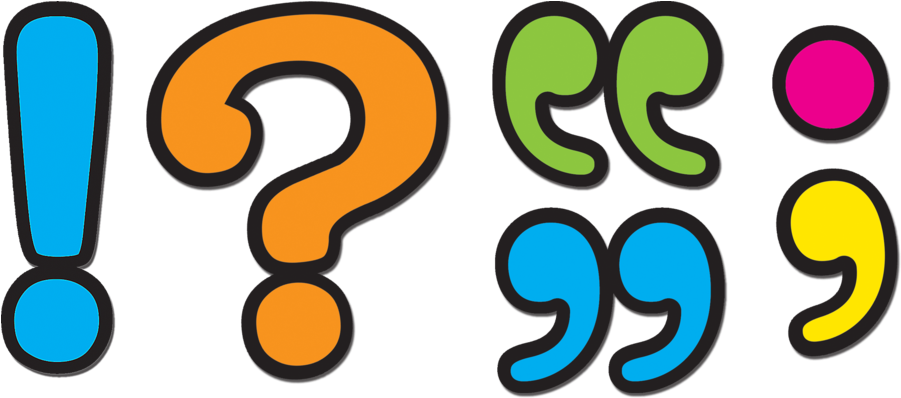 Punctuation – What does it mean? Below are some meanings of punctuation to help you with your writing.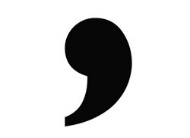 Comma             Commas are used when the reader needs to take a pause or when writing a list. E.g. I went to the shop for eggs, butter, milk and bread.    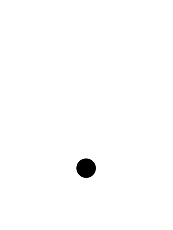 Full Stop               A full stop is used to show the end of a sentence. E.g. She went to the bank to get some money out.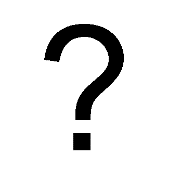 Question MarkThis is used when asking a question. E.g. What time does this lesson finish?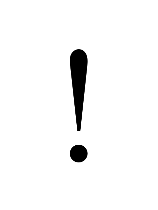 Exclamation Mark These are used to show commands, shock or surprise. E.g. Wow he is a really good singer!Punctuation MatchMatch the correct definition to the correct punctuation mark. The first one is done for you.  Capital Letter  	Used to separate a list of items. A natural pause in speech.Full Stop   .	Used at the end of a command or exclamation to show feelings such as surprise, shock and excitement. Exclamation Mark !	Used at the beginning of a sentence and also: names, places, the word I, days of the week and months.       Comma   ,    	Used to show the end of a sentence. Question Mark   ?                               Used to show a question.Capital Letters and Full StopsWrite the following sentences out correctly, remembering capital letters and full stops.Put a capital letter at the beginning of a sentence.Put a capital letter for proper nouns (names/days/months/places)Put a full stop at the end of a sentence.yesterday, I fell over ben in the playground and hurt my knee ______________________________________________________________________________________________i think that i’m very smart because my test score was better than tim’s ______________________________________________________________________________________________jack and jill went up the hill to fetch a pail of water ______________________________________________________________________________________________christmas day is the day that christians celebrate the birth of jesus. ______________________________________________________________________________________________jennifer and michael are best friends ______________________________________________________________________________________________Fill in the missing punctuation marks to finish these sentences.When is your birthday ___My sister hates football __ but I love it.What time does cricket finish __The man shouted really loudly__I went to the shop and bought some apples, bananas__ oranges and pears.Oh that really scared me__What time will you be in__I didn’t want to lose my socks__ gloves and hat.How are you today __Wow that is amazing __Can you change these sentences to make them into questions?   1. You are going to the shop. 	  	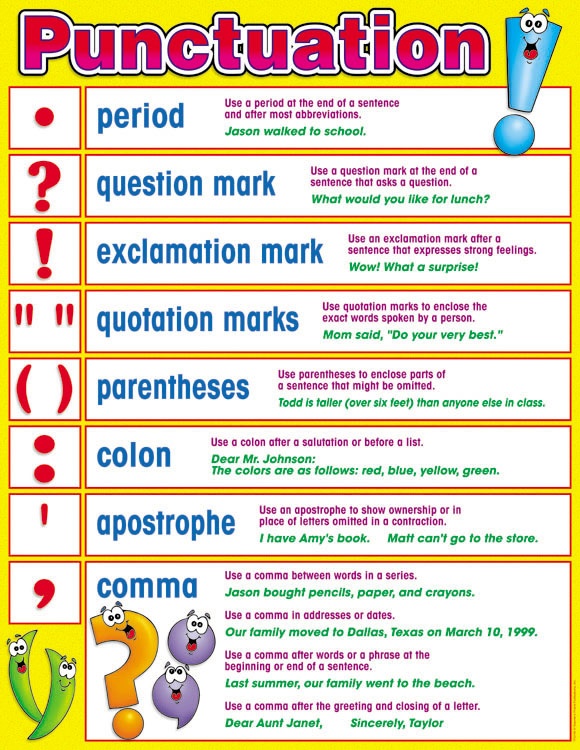  ___________________________________  2. We are best friends. 	  	 ___________________________________  3. They will go home soon. 	  	 ___________________________________  4. You have got a big car. 	  	 ___________________________________  5. We shall go bowling tomorrow. 	  	 ___________________________________  6. We did have a great time last night. 	  	 ___________________________________  7. You have bought a new pair of shoes. 	  	 ___________________________________  8. I did go to school yesterday. 	  	 ___________________________________  9. That is a very exciting book. 	  	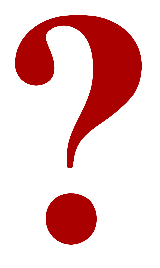  ___________________________________It will be Gill's birthday tomorrow.Now write 5 questions of your own._______________________________________________________________________________________________________________________________________________________________________________________________________________________________________________________________Commas are missing from the sentences below. Can you add the missing punctuation to each sentence? Go past the white church turn left walk to the end of the street and you will see my house. Tom started writing his test two hours ago and he completed it by noon. Sara wanted to play with her friends yet the idea of completing her homework seemed more appropriate. I have no intention of celebrating my next birthday nor do I want you to have a party for me. My favourite foods are apples chocolate and chips.As a student I always had dreams of being a famous rock star. Doing a maths test is not difficult if you study for them. I go to Priory Woods School in Middlesbrough England.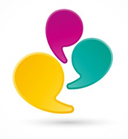 Circle the exclamation marks in the sentences below.Hooray I won the game - Hooray! I won the game! 1. I want to thank you for a great job!2. When are we going home?3. Thanks so much!4. Please take out the rubbish.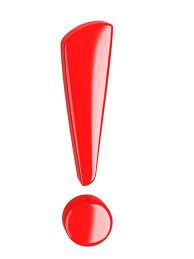 5. Are you going to the game?6. My favourite player got a goal!7. Yay! We made it!8. What a great job!9. Please finish your homework.10. Did you see the football game?Now write 5 sentences of your own using exclamations marks._______________________________________________________________________________________________________________________________________________________________________________________________________________________________________________________________Capital letter, question mark, full stop or exclamation mark?ABC    ?		.		!Can you select the correct piece of punctuation for each of these sentences?Can i have a drinkYippeeIt snowed last weekMy cat is called nigelstop that nowHow long until the school holidaysHow dare you say thatWhat time is lunchdid you have a nice weekendTomorrow is tuesdaylook outI go to school in ChesterfieldWhy is it raining againmy favourite colour is pinkGo to Mrs Wise immediatelySpot the errors. Use a coloured pen or pencil to correct the mistakes: once upon a time, there was a farmer called jack he lived with his wife and three children timmy, bob and rebecca they lived at the farm with all the animals they had a cat called tom, a cow called betty and dog called jim, a hen called clucky, a horse called ryan and many others animals near the farm there was a very naughty fox his name was wolfie everyday the farmer had to lock the hens hut because wolfie loved eating the henshe had tried many times to open the hut but he couldn’t the next day the wolfie watched the hens clucking and eating away he saw that it was getting bigger and bigger wolfe saw clucky and licked his lips “tonight i will have open the lock and eat that hen for good,” laughed the wolfie and walked offTopic 3Spelling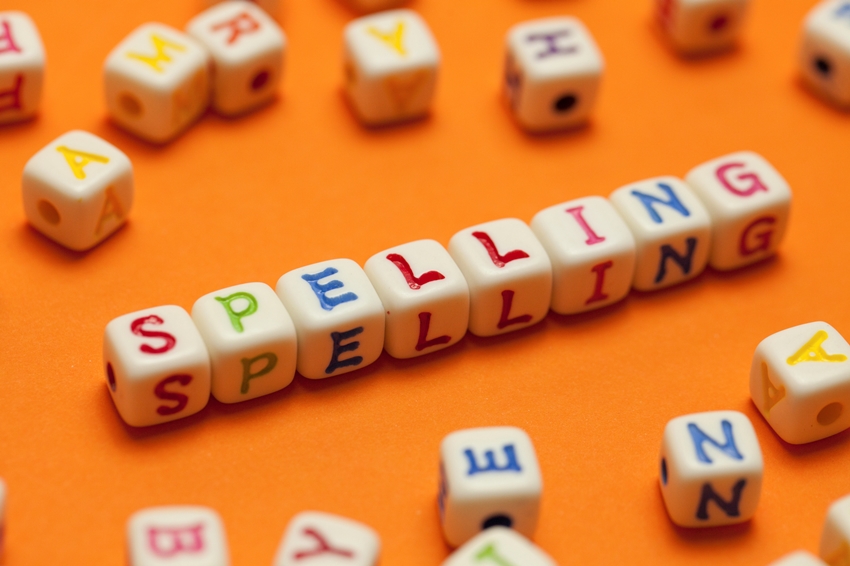 Write the words in the box in alphabetical order on the lines. well  wood  water  wind1  ..................................................................................................2  ..................................................................................................3  ..................................................................................................4  ..................................................................................................Write the words in the box in alphabetical order on the lines. dog  dip  den  dab1  ..................................................................................................2  ..................................................................................................3  ..................................................................................................4  ..................................................................................................Write the words in the box in alphabetical order on the lines. food  finish  fan  flick1  ..................................................................................................2  ..................................................................................................3  ..................................................................................................4  ..................................................................................................Change the following words to plurals. Choose the correct word to complete each sentence.Write the word in the gap.The first one has been done for you. Example: That’s my favourite subject. (a) So many .............................................................................. live in London. (b) Do not .............................................................................. the glass. (c) We are going ....................................................................... tomorrow. (d) Scotland is a beautiful .......................................................(e) I’m sorry, I don’t ................................................................ your name.(f) You are .............................................................................. friends here.(g) My washing .............................................................................. is very old.(h) The .............................................................................. dog ran away.(i) Please be .............................................................................. . (j) I like to go to the .............................................................................. to study.Topic 4Compound Sentences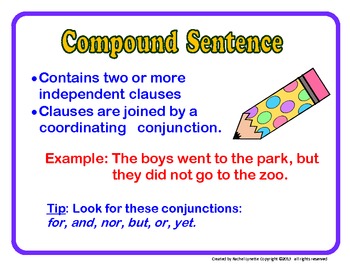 Compound sentences contain two or more pieces of information and are joined together by connectives (linking words).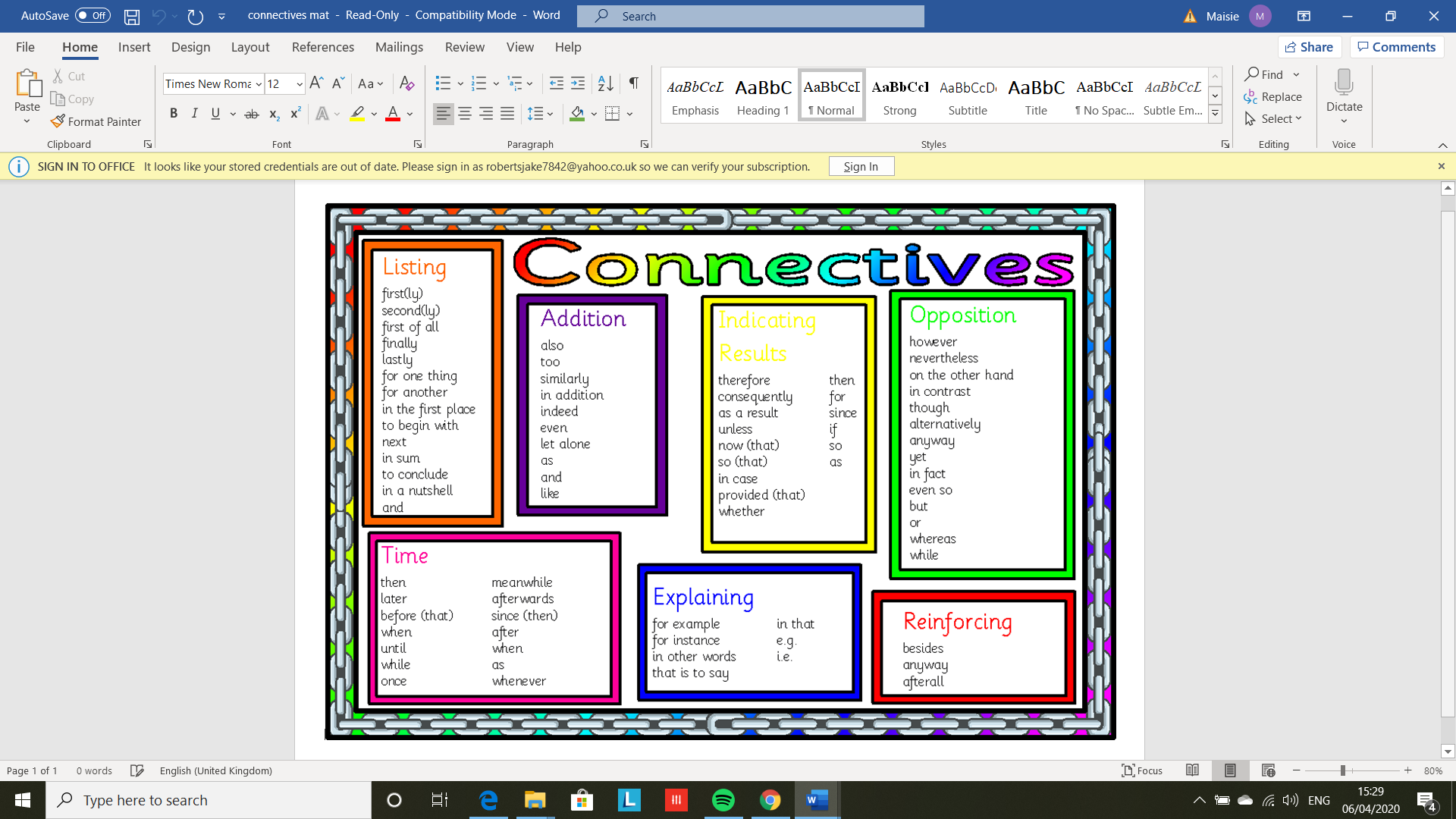 Using connectivesMatch the two halves of the sentences. Then use an appropriate connective from the box below to link them. Try to use each connective at least once.Simple and Compound SentencesSimple sentences - Simple sentences have only one clause. This means that they have one subject and a verb. Example:  The lion growled. Compound Sentences - Compound sentences are two or more simple sentences joined with a connective. Example:  The lion growled but the mouse wasn’t scared. TASK Read the sentences in the table below and tick the boxes to show whether they are compound or simple sentences. 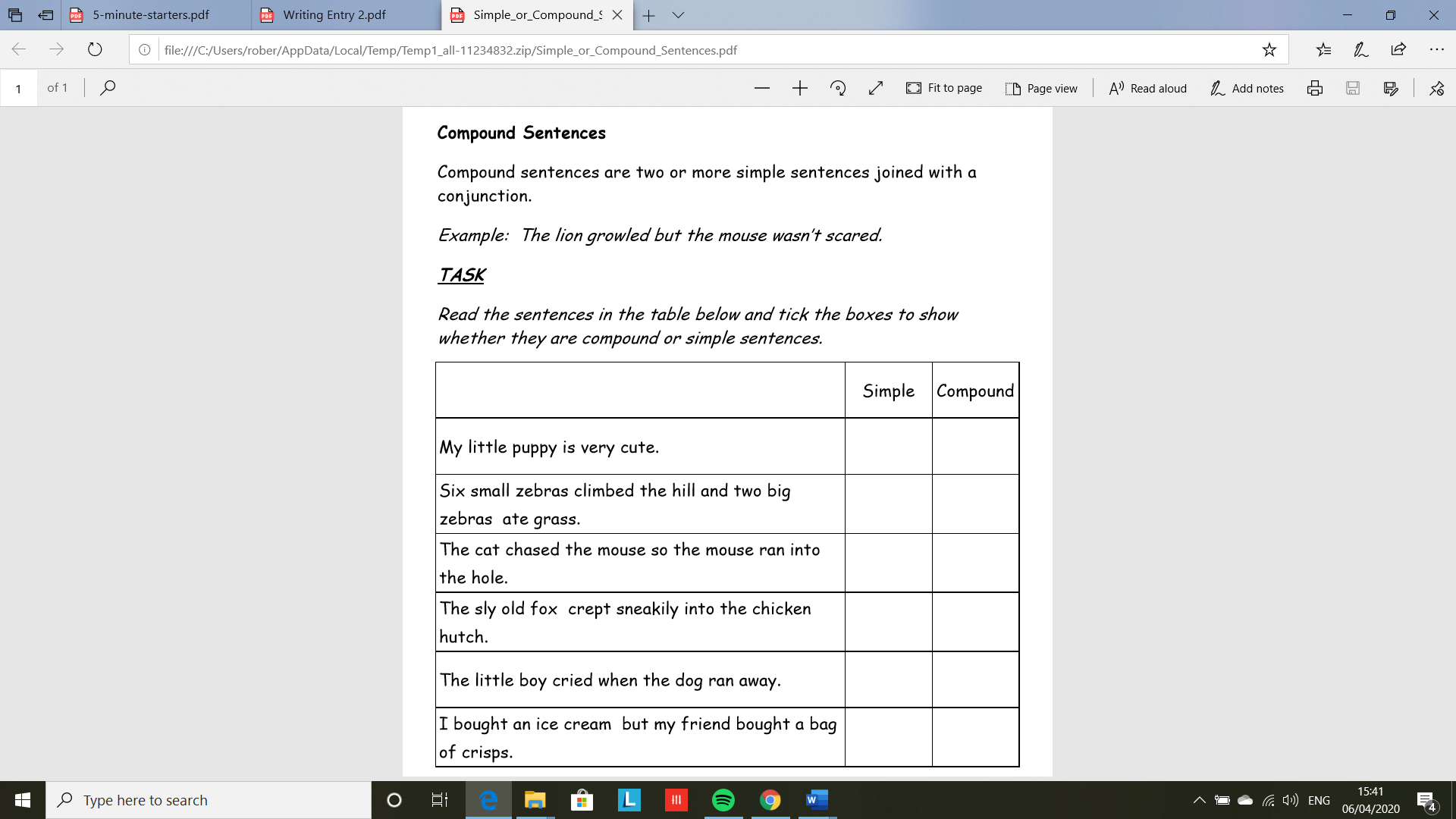 Compound SentencesWrite some compound sentences using the words on your connective word mat. Don’t forget to put a full stop at the end of your sentence! __________________________________________________________________________________________________________________________________________________________________________________________________________________________________________________________________________________________________________________________________________________________________________________________________________________________________________________________________________________________________________Topic 5Adjectives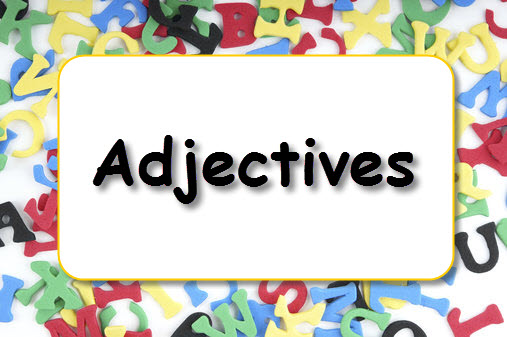 Be creative - what could you replace ‘nice’ with?He was a very nice man. ________________________________Last night’s meal was nice. ______________________________She is always nice. ____________________________________The children’s behaviour was very nice. ________________________________________________________________________ Be creative - what could you replace ‘good’ with?He is good at swimming. _________________________________I had a good time last night. _____________________________The play was good. _____________________________________I got good feedback for my work. ____________________________________________________________________________Be creative – what could you replace ‘fun’ with?The party was fun. _____________________________________I am having fun. _______________________________________Ice skating is fun. _____________________________________School is fun. ________________________________________Make a list of positive and negative adjectivesTopic 5Writing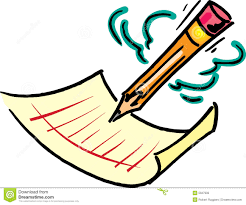 Here is an example of a library card. 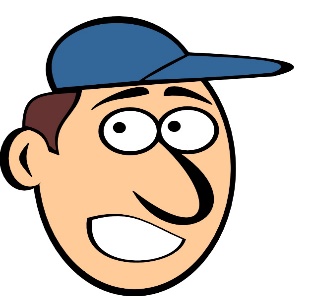 Using the following details fill in the library cards like the one above on the next page.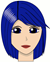 You want to join a cooking club.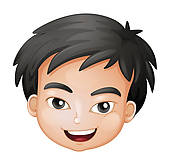 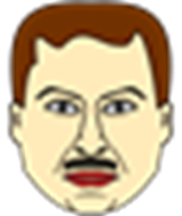 Fill in the form.Write an email to a friend about a TV programme you have  seen recently.Write four sentences to tell your friend:what programme you sawwhat you liked about it what you didn’t like about itwhy you think your friend will like it.You must include at least two compound sentences using joining words, for example: and, as, but, or.You must use at least one adjective. You must use at least one linking word, for example: also, then, because, so.Write your email on the next page.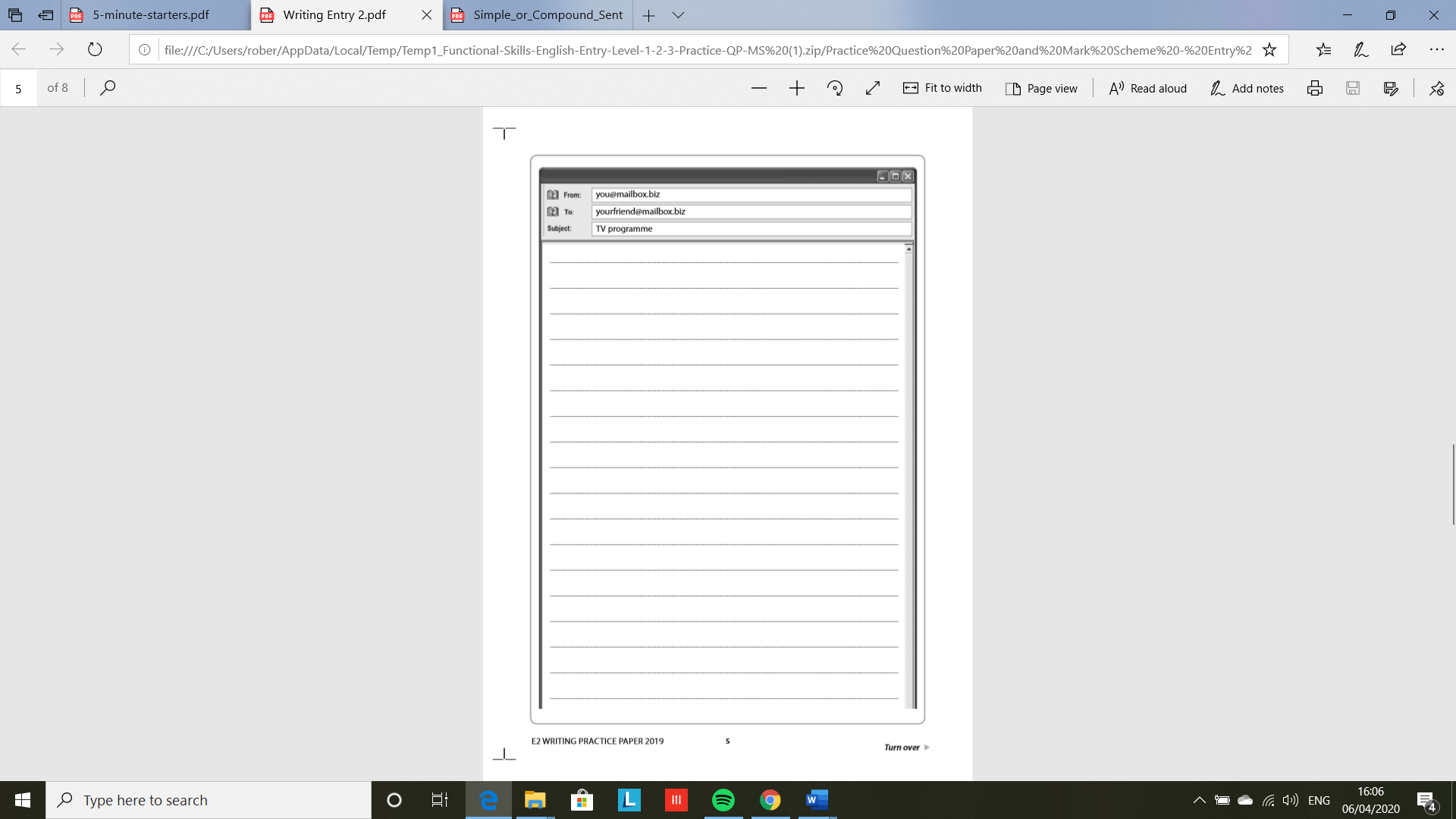 Topic 6Reading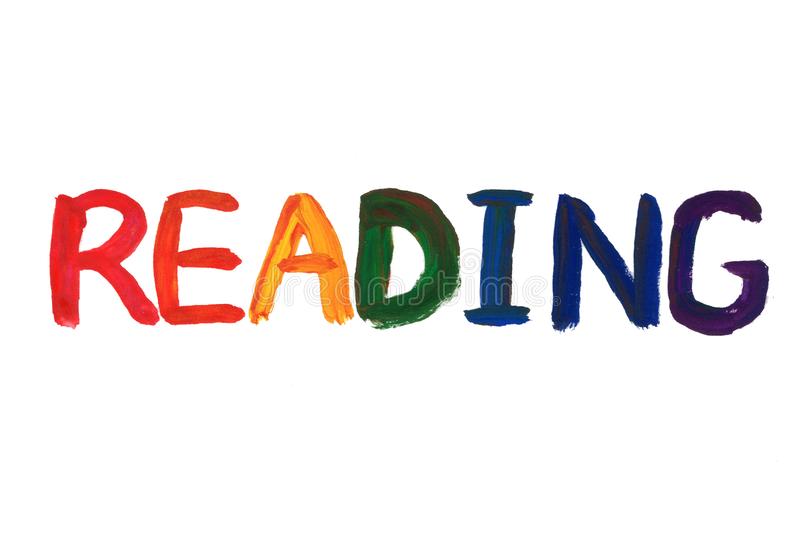 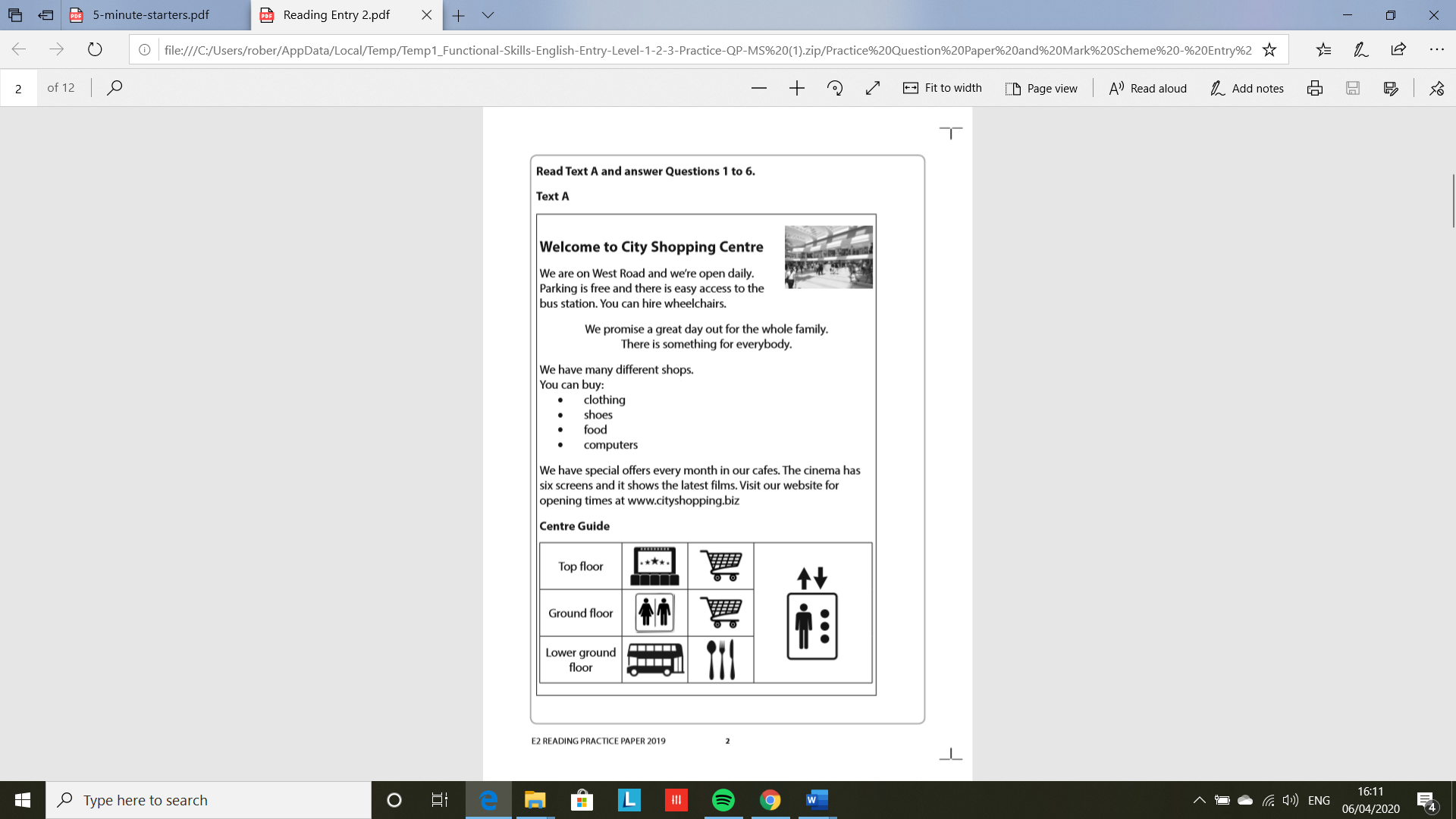 Where is City Shopping Centre?..................................................................................................................................................................................................................................................................The text tells you: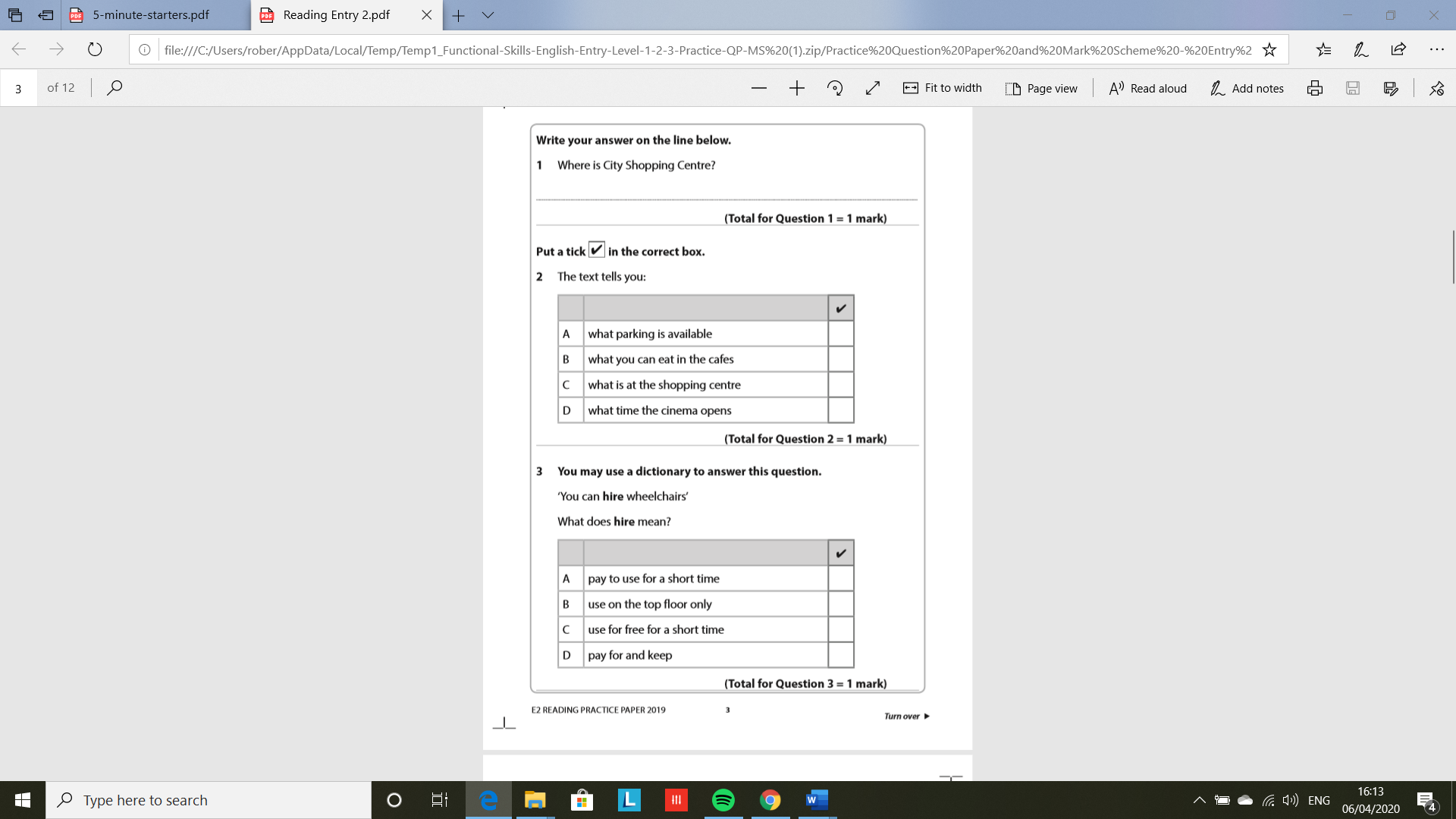 You may use a dictionary to answer this question. ‘You can hire wheelchairs’ What does hire mean?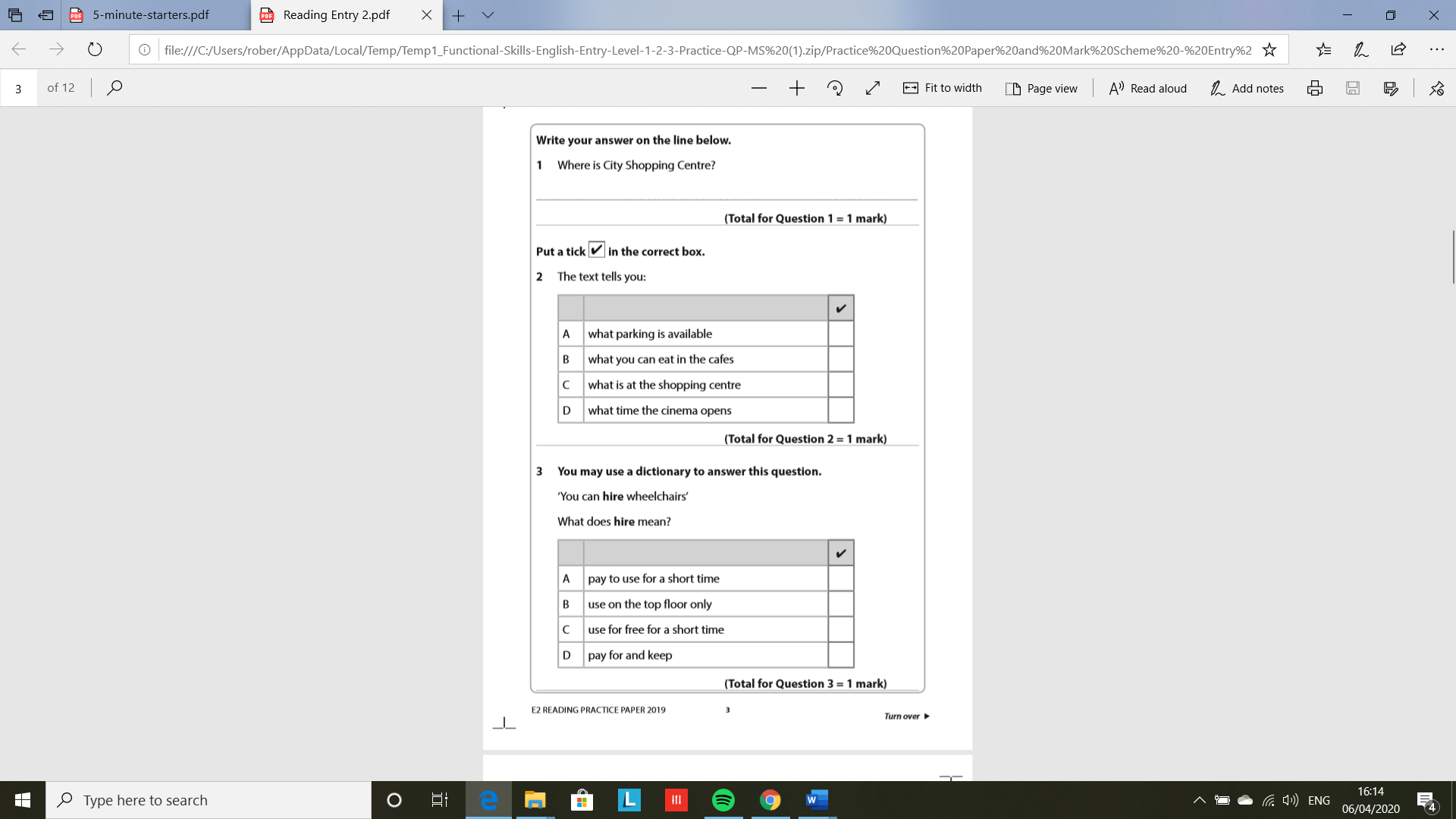 Name two things you can buy in the shops. 1  .................................................................................................................................2  .................................................................................................................................Which floor is the cinema on? ..................................................................................................................................................................................................................................................................Which one of these is true?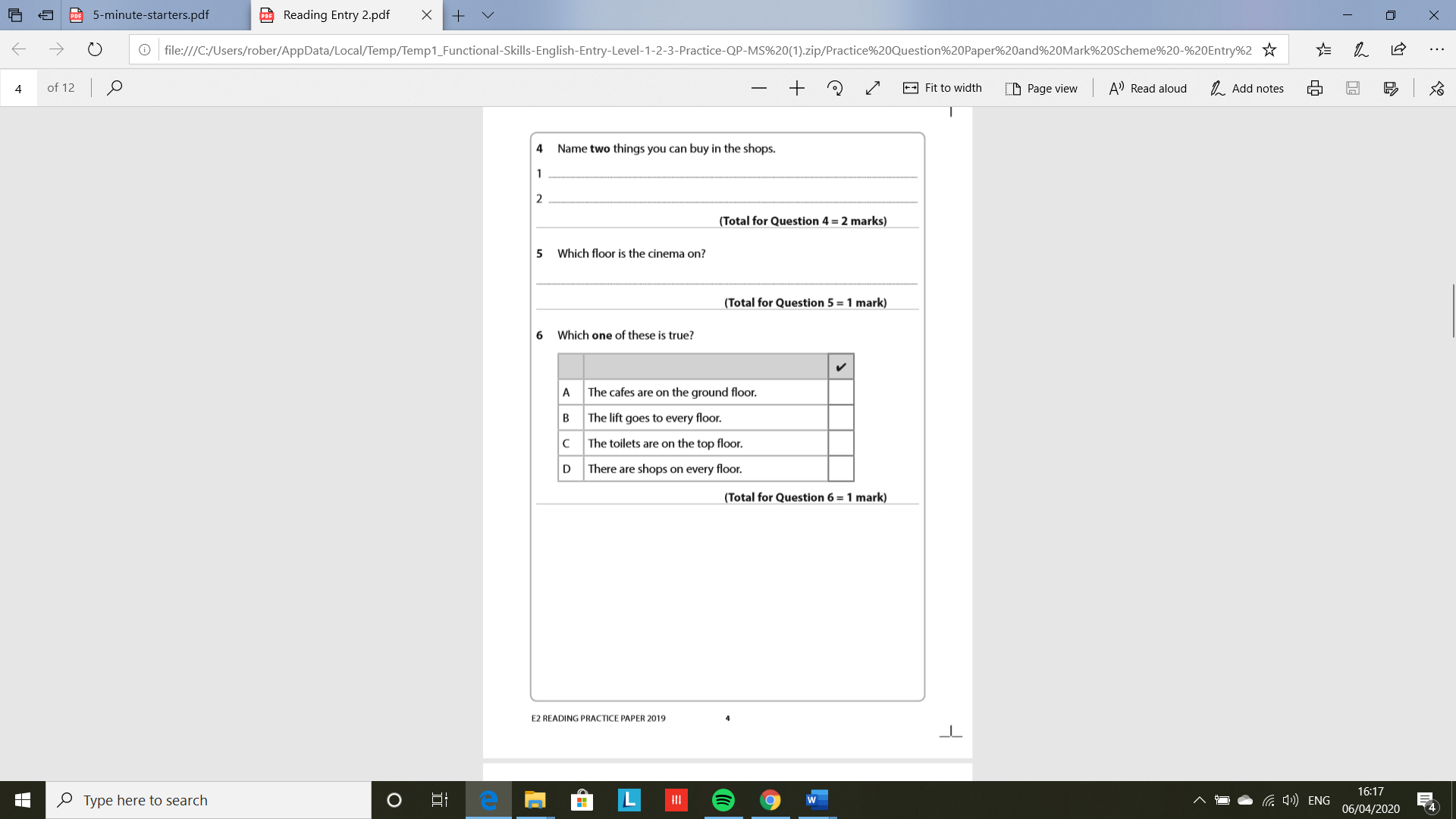 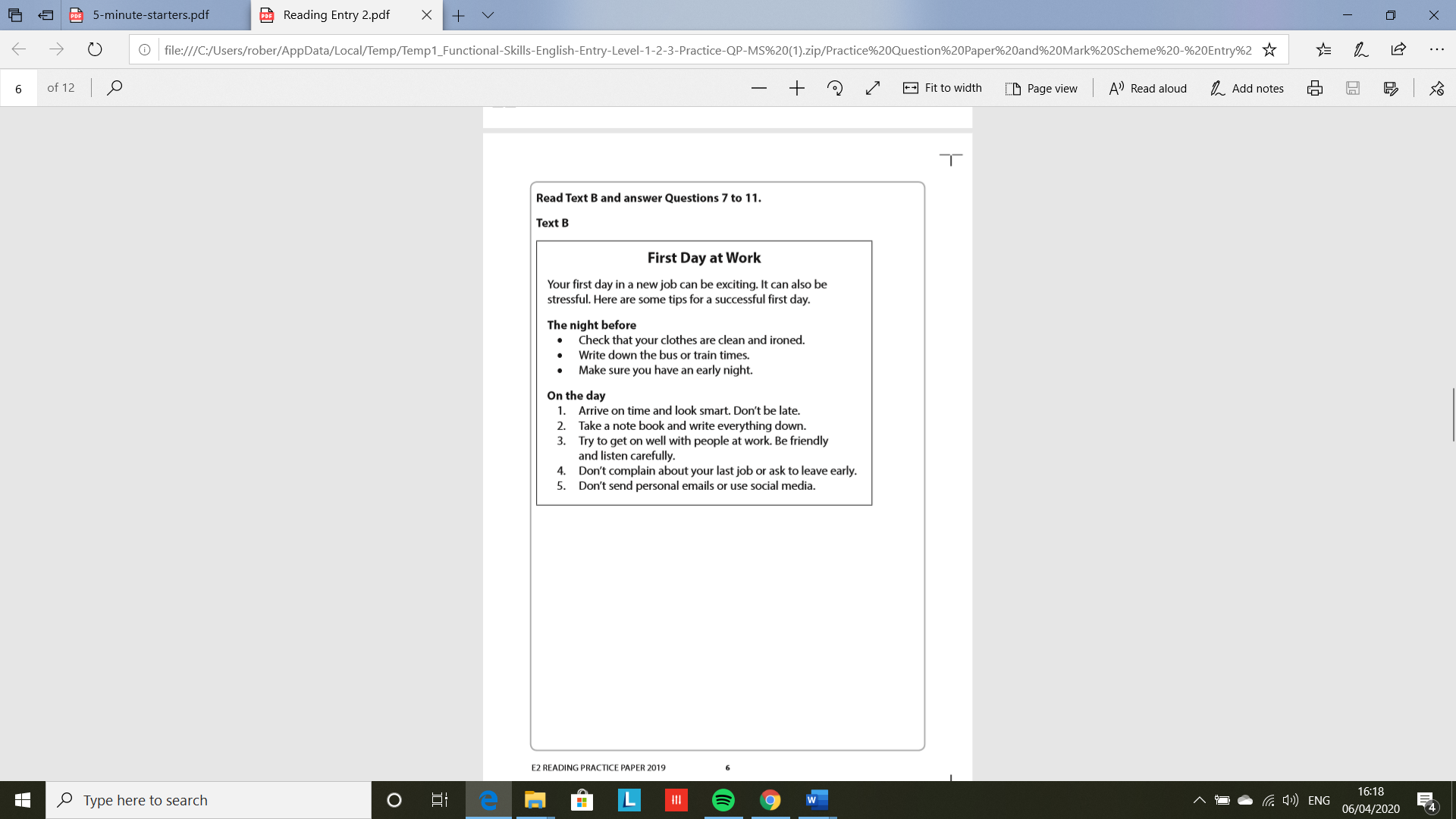 The bullet points tell you what to do: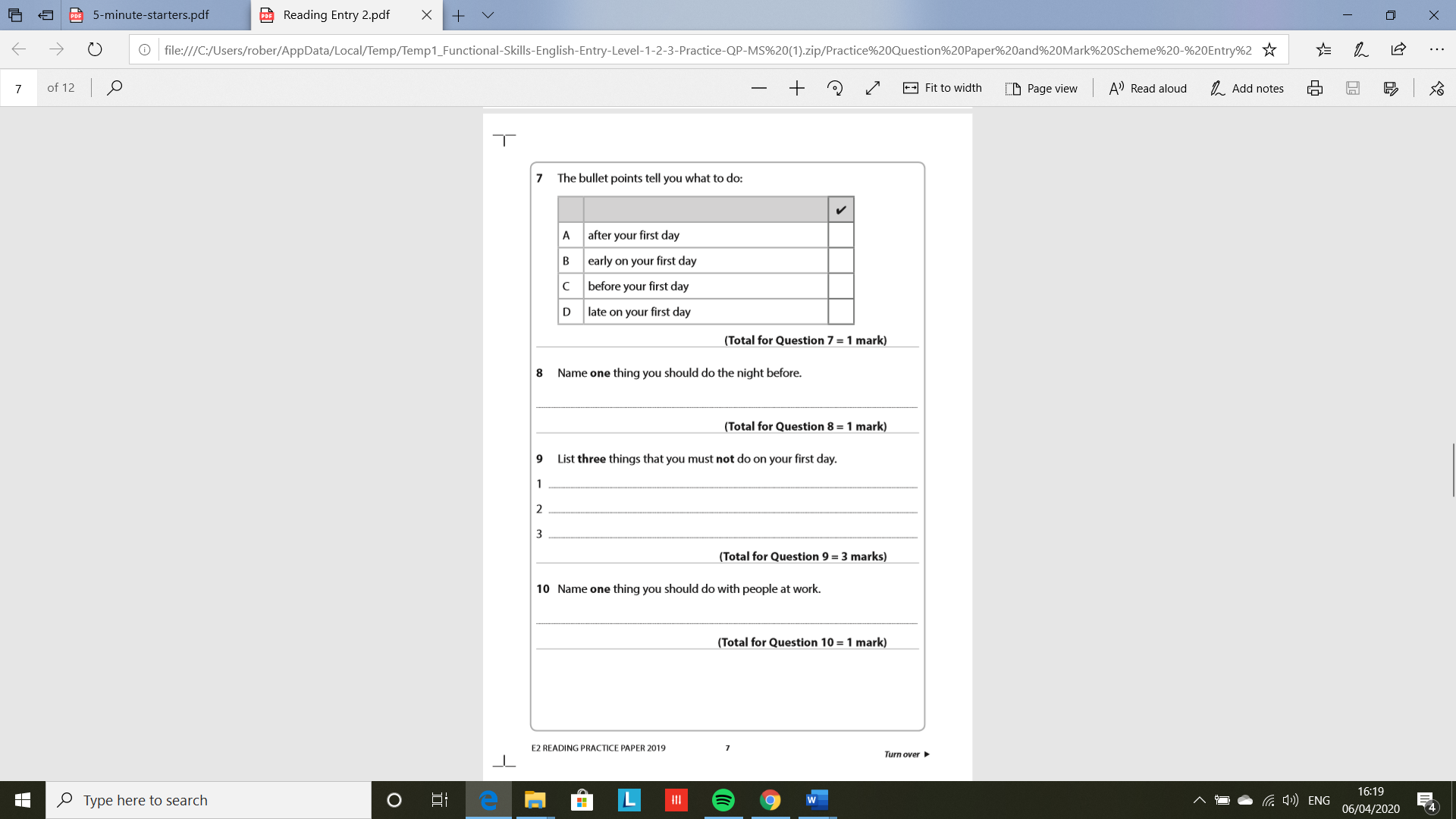 Name one thing you should do the night before...................................................................................................................................................................................................................................................................List three things that you must not do on your first day.1  ..................................................................................................................................................................................................................................................................2  ..................................................................................................................................................................................................................................................................3  ..................................................................................................................................................................................................................................................................Name one thing you should do with people at work...................................................................................................................................................................................................................................................................Read the sentence below.The word questians is spelled wrongly.Use your dictionary to find the correct spelling. It is: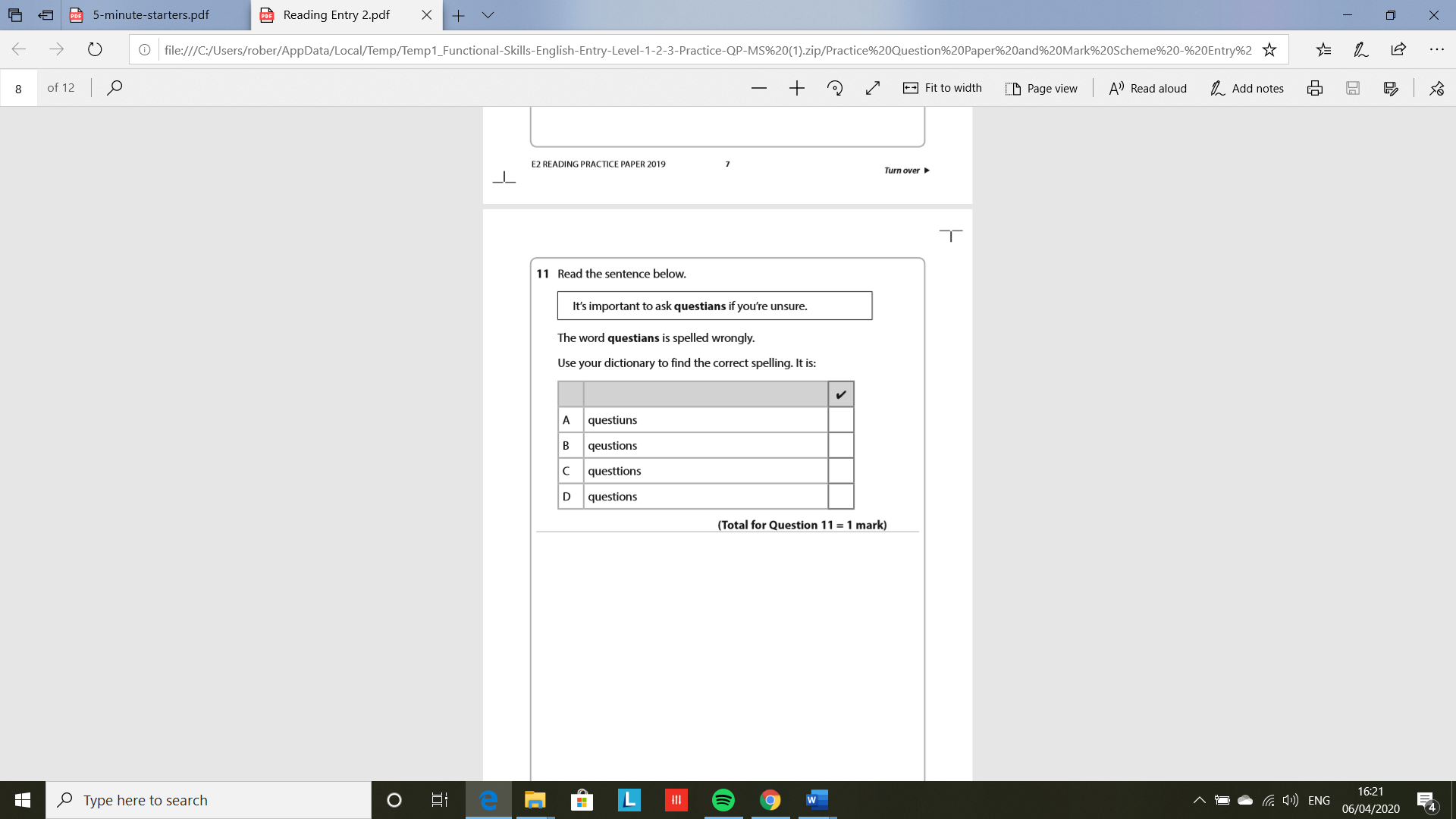 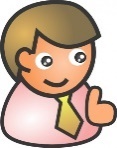 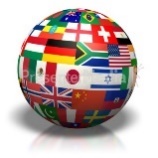 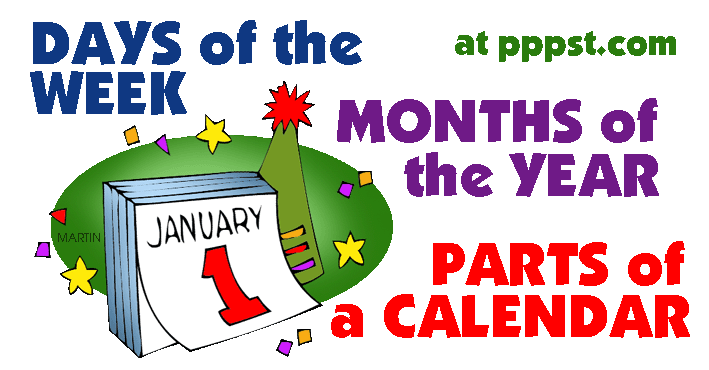 mondaysundayspainmanboltontreeapplespringtomniceautumnmiddlesbroughlittledogcitymanchestermayromewednesdaypeggytownpizzagardenliverpooljanuarygemmasummermotherfrancefatherdecembercountrySingularPluralHandCupHorseChairCarHourGlassFriendWatch CoinEyeTableCanCake1.  ___ Portugal played wellShe got an A*2.  ___ It was rainingHe lost in the quarter-finals3.  ___ The teacher entered the roomYou’ll put on weight4.  ___ She studied hardIt started getting dark5.  ___ We played footballWe went inside6.  ___ Joe was good at footballHe was violently sick7.  ___ I got in the bathThey lost to Spain8.  ___ Federer’s a good playerI don’t do it very often9.  ___ Billy ate a packet of biscuitsHe was a great swimmer10. ___ You don’t do any sportThe students fell quiet11. ___ I enjoy cyclingThey didn’t play their best12. ___ England has some great playersThe phone rangPositiveNegativeCooking clubFull name ..............................................................................................................................House/flat number .............................................................................................................................. Street.................................................................................................................Town....................................................................................................................  Postcode ............................................................................................................ Email.................................................................................................................... Please write four sentences to tell us: what you like to eat what you want to learn to cook who you want to cook forwhat day you can come.................................................................................................................................................................................................................................................................................................................................................................................................................................................................................................................................................................................................................................................................................................................................................................................................................................................................................................................................................................................................................................................................................................................................................................................................................................................................................................................................................................................................................................................................................................................................................................................................................................................................................................................................................................................................................................................................................................................................................................................................................................................................................................